Приказ Министерства труда и социальной защиты РФ от 22 октября 2012 г. N 329н
"Об утверждении Административного регламента предоставления Пенсионным фондом Российской Федерации государственной услуги по приему от плательщиков страховых взносов расчетов по начисленным и уплаченным страховым взносам на обязательное пенсионное страхование и обязательное медицинское страхование"С изменениями и дополнениями от:22 октября 2013 г.В соответствии с Федеральным законом от 24 июля 2009 г. N 212-ФЗ "О страховых взносах в Пенсионный фонд Российской Федерации, Фонд социального страхования Российской Федерации, Федеральный фонд обязательного медицинского страхования" (Собрание законодательства Российской Федерации, 2009, N 30, ст. 3738; N 48, ст. 5726; 2010, N 19, ст. 2293; N 31, ст. 4196; N 40, ст. 4969; N 42, ст. 5294; N 49, ст. 6409; N 50, ст. 6597; N 52, ст. 6998; 2011, N 1, ст. 40, 44; N 23, ст. 3257; N 27, ст. 3880; N 29, ст. 4291; N 30, ст. 4582; N 45, ст. 6335; N 49, ст. 7017, 7043, 7057; 2012, N 10, ст. 1164), Федеральным законом от 27 июля 2010 г. N 210-ФЗ "Об организации предоставления государственных и муниципальных услуг" (Собрание законодательства Российской Федерации, 2010, N 31, ст. 4179; 2011, N 15, ст. 2038; N 27, ст. 3880; N 29, ст. 4291; N 30, ст. 4587; N 49, ст. 7061; 2012, N 31, ст. 4322), постановлением Правительства Российской Федерации от 16 мая 2011 г. N 373 "О разработке и утверждении административных регламентов исполнения государственных функций и административных регламентов предоставления государственных услуг" (Собрание законодательства Российской Федерации, 2011, N 22, ст. 3169; N 35, ст. 5092; 2012, N 28, ст. 3908; N 36 ст. 4903) приказываю:Утвердить прилагаемый Административный регламент предоставления Пенсионным фондом Российской Федерации государственной услуги по приему от плательщиков страховых взносов расчетов по начисленным и уплаченным страховым взносам на обязательнее пенсионное страхование и обязательное медицинское страхование.Зарегистрировано в Минюсте РФ 9 апреля 2013 г.Регистрационный N 28050Административный регламент
предоставления Пенсионным фондом Российской Федерации государственной услуги по приему от плательщиков страховых взносов расчетов по начисленным и уплаченным страховым взносам на обязательное пенсионное страхование и обязательное медицинское страхование
(утв. приказом Министерства труда и социальной защиты РФ
от 22 октября 2012 г. N 329н)ГАРАНТ:См. справку об административных регламентах исполнения государственных функций и административных регламентах предоставления государственных услугI. Общие положенияПредмет регулирования Административного регламента1. Настоящий Административный регламент определяет сроки, стандарты и последовательность действий (административных процедур) Пенсионного фонда Российской Федерации (далее - ПФР) и его территориальных органов по предоставлению государственной услуги по приему от плательщиков страховых взносов расчетов по начисленным и уплаченным страховым взносам на обязательное пенсионное страхование и обязательное медицинское страхование (далее - государственная услуга).Круг заявителей2. Заявителями на получение государственной услуги являются плательщики, определяемые в соответствии с федеральными законами о конкретных видах обязательного социального страхования (далее - заявители), к которым относятся:а) лица, производящие выплаты и иные вознаграждения физическим лицам:организации;индивидуальные предприниматели;физические лица, не признаваемые индивидуальными предпринимателями;б) индивидуальные предприниматели, адвокаты, нотариусы, занимающиеся частной практикой, и иные лица, занимающиеся в установленном законодательством Российской Федерации порядке частной практикой, если, в федеральном законе о конкретном виде обязательного социального страхования не предусмотрено иное.Указанные лица могут участвовать в отношениях по получению государственной услуги через законного или уполномоченного представителя (далее - представитель заявителя). При этом личное участие заявителей не лишает их права иметь представителя, равно как и участие представителя не лишает заявителей права на личное участие в правоотношениях по получению государственной услуги.Требования к порядку информирования о предоставлении государственной услугиИнформация об изменениях:Приказом Министерства труда и социальной защиты от 22 октября 2013 г. N 550н в пункт 3 внесены измененияСм. текст пункта в предыдущей редакции3. Информация о порядке предоставления государственной услуги размещается в открытой и доступной форме на официальном сайте ПФР в сети Интернет (далее - официальный сайт ПФР), в федеральной государственной системе "Единый портал государственных и муниципальных услуг (функций) (www.gosuslugi.ru)" (далее - единый портал государственных и муниципальных услуг (функций), официальных сайтах территориальных органов ПФР в сети Интернет (далее - официальный сайт территориального органа ПФР), а также предоставляется по телефону, посредством письменных разъяснений, путем электронного информирования, путем публикации информации в средствах массовой информации, издания и размещения информационных материалов (брошюр, буклетов), на личном приеме, в многофункциональных центрах предоставления государственных и муниципальных услуг (далее - многофункциональные центры).4. Место нахождения ПФР: г. Москва, ул. Шаболовка, дом 4.5. Почтовый адрес.для направления документов: ул. Шаболовка, дом 4, ГСП-1, Москва, 119991, Пенсионный фонд Российской Федерации.6. Карта-схема местоположения ПФР содержится на официальном сайте ПФР.7. Адрес официального сайта ПФР в сети Интернет: www.pfrf.ru8. Телефон ПФР для справок: (495) 987-89-07, (495) 987-89-14.9. Прием граждан по вопросу предоставления государственной услуги осуществляется в соответствии с правилами внутреннего трудового распорядка ПФР и территориальных органов ПФР.Информация об изменениях:Приказом Министерства труда и социальной защиты от 22 октября 2013 г. N 550н пункт 10 изложен в новой редакцииСм. текст пункта в предыдущей редакции10. Сведения о месте нахождения и телефонах территориальных органов ПФР размещаются на официальном сайте ПФР в сети Интернет (www.pfrf.ru), официальных сайтах и информационных стендах территориальных органов ПФР; информация о графике (режиме) работы ПФР, территориального органа ПФР размещается на входе в здание, в котором осуществляется его деятельность, на видном месте, а также на едином портале государственных и муниципальных услуг (функций).11. Информирование о порядке предоставления государственной услуги осуществляется должностными лицами ПФР и территориальных органов ПФР:а) по телефону;б) путем направления письменного ответа на запрос заявителя по почте;в) путем направления в электронном виде по телекоммуникационным каналам связи ответа на запрос заявителя;г) при личном приеме заявителей в ПФР, территориальных органах ПФР;д) в виде информационных материалов (брошюр, буклетов);е) путем размещения на официальном сайте ПФР и официальных сайтах территориальных органов ПФР.12. На информационных стендах в доступных для ознакомления местах и на официальных сайтах ПФР и территориальных органов ПФР размещаются следующие документы и информация:а) Административный регламент или извлечения из него;б) график приема заявителей;в) порядок информирования заявителей о ходе предоставления государственной услуги;г) порядок получения результата предоставления государственной услуги в ПФР, территориальных органах ПФР;д) порядок обжалования решений, действий или бездействия должностных лиц, предоставляющих государственную услугу;е) сведения о должностных лицах, ответственных за предоставление государственной услуги (ФИО, должность, контактный телефон).II. Стандарт предоставления государственной услугиНаименование государственной услуги13. Наименование государственной услуги - государственная услуга по приему от плательщиков страховых взносов расчетов по начисленным и уплаченным страховым взносам на обязательное пенсионное страхование и обязательное медицинское страхование.Наименование органа государственного внебюджетного фонда, предоставляющего государственную услугу14. Предоставление государственной услуги осуществляет ПФР через территориальные органы - отделения ПФР по субъектам Российской Федерации, главные управления ПФР и управления ПФР по районам, районам в городах, в городах без районного деления (далее - территориальные органы ПФР).15. ПФР и территориальные органы ПФР не вправе требовать от заявителя осуществления действий, в том числе согласований, необходимых для получения государственной услуги, связанных с обращением в иные государственные органы и организации.Описание результата предоставления государственной услуги16. Результатом предоставления государственной услуги является прием и регистрация расчетов по начисленным и уплаченным страховым взносам на обязательное пенсионное страхование и обязательное медицинское страхование (далее - Расчет).Срок предоставления государственной услугиИнформация об изменениях:Приказом Министерства труда и социальной защиты от 22 октября 2013 г. N 550н в пункт 17 внесены измененияСм. текст пункта в предыдущей редакции17. Прием и регистрация поступившего в ПФР, в территориальный орган ПФР Расчета, в том числе направленного заявителем с использованием средств почтовой связи, через многофункциональный центр, а также представленного в форме электронного документа, осуществляется не позднее одного рабочего дня, следующего за днем его поступления.Прием и регистрация Расчета, поступившего в ПФР, в территориальный орган ПФР в выходной или нерабочий праздничный день, осуществляется в первый, следующий за ним, рабочий день.Перечень нормативных правовых актов, регулирующих отношения, возникающие в связи с предоставлением государственной услугиИнформация об изменениях:Приказом Министерства труда и социальной защиты от 22 октября 2013 г. N 550н в пункт 18 внесены измененияСм. текст пункта в предыдущей редакции18. Предоставление государственной услуги осуществляется в соответствии со следующими нормативными правовыми актами:Федеральным законом от 27 ноября 2001 г. N 155-ФЗ "О дополнительном социальном обеспечении членов летных экипажей воздушных судов гражданской авиации" (Собрание законодательства Российской Федерации, 2001, N 49, ст. 4561; 2002, N 11, ст. 1017; 2009, N 23, ст. 2769; N 30, ст. 3739; 2010, N 52, ст. 6975; 2011, N 49, ст. 7057);Федеральным законом от 15 декабря 2001 г. N 167-ФЗ "Об обязательном пенсионном страховании в Российской Федерации" (Собрание законодательства Российской Федерации, 2001, N 51, ст. 4832; 2002, N 22, ст. 2026; 2003, N 1, ст. 2,13; N 52, ст. 5037; 2004, N 27, ст. 2711; N 30, ст. 3088; N 49, ст. 4854, 4856; 2005, N 1, ст. 9; N 29, ст. 3096; N 45, ст. 4585; 2006, N 6, ст. 636; N 31, ст. 3436; N 32, ст. 3585; 2007, N 7, ст. 933; N 30, ст. 3754; 2008, N 18, ст. 1942; N 29, ст. 3417; N 30, ст. 3602, 3616; 2009, N 1, ст. 12; N 29, ст. 3622; N 30, ст. 3739; N 52, ст. 6454; 2010, N 31, ст. 4196; N 40, ст. 4969; N 42, ст. 5294; N 50, ст. 6597; 2011, N 1, ст. 40,44; N 23, ст. 3258; N 27, ст. 3880; N 29, ст. 4291; N 45, ст. 6335; N 49, ст. 7037, 7043, 7057; 2012, N 31, ст. 4322);Федеральным законом от 2 мая 2006 г. N 59-ФЗ "О порядке рассмотрения обращений граждан Российской Федерации" (Собрание законодательства Российской Федерации, 2006, N 19, ст. 2060; 2010, N 27, ст. 3410; N 31, ст. 4196; 2012, N 31, ст. 4470);Федеральным законом от 27 июля 2006 г. N 152-ФЗ "О персональных данных" (Собрание законодательства Российской Федерации, 2006, N 31, ст. 3451; 2009, N 48, ст. 5716; N 52, ст. 6439; 2010, N 27, ст. 3407; N 31, ст. 4173, 4196; N 49, ст. 6409; N 52, ст. 6974; 2011, N 23, ст. 3263; N 31, ст. 4701);Федеральным законом от 24 июля 2009 г. N 212-ФЗ "О страховых взносах в Пенсионный фонд Российской Федерации, Фонд социального страхования Российской Федерации, Федеральный фонд обязательного медицинского страхования" (Собрание законодательства Российской Федерации, 2009, N 30, ст. 3738; N 48, ст. 5726; 2010, N 19, ст. 2293; N 31, ст. 4196; N 40, ст. 4969; N 42, ст. 5294; N 49, ст. 6409; N 50, ст. 6597; N 52, ст. 6998; 2011, N 1, ст. 40, 44; N 23, ст. 3257; N 27, ст. 3880; N 29, ст. 4291; N 30, ст. 4582; N 45, ст. 6335; N 49, ст. 7017, 7043, 7057; 2012, N 10, ст. 1164);Федеральным законом от 27 июля 2010 г. N 210-ФЗ "Об организации предоставления государственных и муниципальных услуг" (Собрание законодательства Российской Федерации, 2010, N 31, ст. 4179; 2011, N 15, ст. 2038; N 27, ст. 3880; N 29, ст. 4291; N 30, ст. 4587; N 49, ст. 7061; 2012, N 31, ст. 4322);постановлением Верховного Совета Российской Федерации от 27 декабря 1991 г. N 2122-1 "Вопросы Пенсионного фонда Российской Федерации (России)" (Ведомости Совета народных депутатов и Верховного Совета РСФСР, 1992, N 5, ст. 180; Ведомости Совета народных депутатов и Верховного Совета Российской Федерации, 1992, N 24, ст. 1287; 1993, N 8, ст. 293; Собрание законодательства Российской Федерации, 1997, N 19, ст. 2188; 2000, N 2, ст. 159; N 32, ст. 3341);Указом Президента Российской Федерации от 7 мая 2012 г. N 601 "Об основных направлениях совершенствования системы государственного управления" (Собрание законодательства Российской Федерации, 2012, N 19, ст. 2338);постановлением Правительства Российской Федерации 16 мая 2011 г. N 373 "О разработке и утверждении административных регламентов исполнения государственных функций и административных регламентов предоставления государственных услуг" (Собрание законодательства Российской Федерации, 2011, N 22, ст. 3169; N 35, ст. 5092; 2012, N 28, ст. 3908; N 36, ст. 4903);постановлением Правительства Российской Федерации от 16 августа 2012 г. N 840 "О порядке подачи и рассмотрения жалоб на решения и действия (бездействие) федеральных органов исполнительной власти и их должностных лиц, федеральных государственных служащих, должностных лиц государственных внебюджетных фондов Российской Федерации" (Собрание законодательства Российской Федерации, 2012, N 35, ст. 4829);постановлением Правительства Российской Федерации от 25 августа 2012 г. N 852 "Об утверждении правил использования усиленной квалифицированной электронной подписи при обращении за получением государственных и муниципальных услуг и о внесении изменения в правила разработки и утверждения административных регламентов предоставления государственных услуг" (Собрание законодательства Российской Федерации, 2012, N 36, ст. 4903).Исчерпывающий перечень документов, необходимых в соответствии с нормативными правовыми актами для предоставления государственной услугиИнформация об изменениях:Приказом Министерства труда и социальной защиты от 22 октября 2013 г. N 550н в пункт 19 внесены измененияСм. текст пункта в предыдущей редакции19. Документами, необходимыми для предоставления государственной услуги, являются расчет по начисленным и уплаченным страховым взносам на обязательное пенсионное страхование в Пенсионный фонд Российской Федерации и на обязательное медицинское страхование в Федеральный фонд обязательного медицинского страхования плательщиками страховых взносов, производящими выплаты и иные вознаграждения физическим лицам и расчет по начисленным и уплаченным страховым взносам на обязательное пенсионное страхование в Пенсионный фонд Российской Федерации, страховым взносам на обязательное медицинское страхование в Федеральный фонд обязательного медицинского страхования главами крестьянских (фермерских) хозяйств (далее - Расчет)*.Расчет может быть представлен:- на бумажных носителях информации (лично или по почте);в электронном виде (на магнитных носителях) с применением усиленной квалифицированной электронной подписи;по электронным каналам связи с применением усиленной квалифицированной электронной подписи (далее - электронная подпись);с использованием информационно-телекоммуникационных сетей общего пользования, в том числе сети Интернет, включая единый портал государственных и муниципальных услуг (функций), при наличии гарантий его достоверности и защиты от несанкционированного доступа;через многофункциональные центры, заявителями, указанными в подпункте "а" пункта 2 настоящего Административного регламента, в случае если в отчетном периоде, за который представляется Расчет, ими не производились выплаты и иные вознаграждения физическим лицам и, соответственно, не начислялись и не уплачивались страховые взносы на обязательное пенсионное страхование в Пенсионный фонд Российской Федерации и на обязательное медицинское страхование в Федеральный фонд обязательного медицинского страхования.20. При представлении Расчета лично заявитель (законный представитель) представляет документ, удостоверяющий полномочия заявителя на представление Расчета, а также паспорт или иной документ, удостоверяющий личность.21. При представлении Расчета через представителя заявителя необходимым документом является доверенность, подтверждающая полномочия представителя, а также паспорт или иной документ, удостоверяющий личность.Исчерпывающий перечень документов, необходимых в соответствии с нормативными правовыми актами для предоставления государственной услуги, которые находятся в распоряжении органов, участвующих в предоставлении государственных или муниципальных услуг, и которые заявитель вправе представить, а также способы их получения заявителями, в том числе в электронной форме, порядок их представления22. Документы, необходимые в соответствии с нормативными правовыми актами для предоставления государственной услуги, которые находятся в распоряжении государственных органов, органов местного самоуправления и иных органов, участвующих в предоставлении государственных или муниципальных услуг, и которые заявитель вправе представить, законодательством Российской Федерации не предусмотрены.23. Запрещается требовать от заявителя:а) представления документов и информации или осуществления действий, представление или осуществление которых не предусмотрено нормативными правовыми актами, регулирующими отношения, возникающие в связи с предоставлением государственной услуги;б) представления документов и информации, которые в соответствии с нормативными правовыми актами Российской Федерации, нормативными правовыми актами субъектов Российской Федерации и муниципальными правовыми актами находятся в распоряжении государственных органов, предоставляющих государственную услугу, иных государственных органов, органов местного самоуправления и (или) подведомственных государственным органам и органам местного самоуправления организаций, участвующих в предоставлении государственной услуги, за исключением документов, указанных в части 6 статьи 7 Федерального закона от 27 июля 2010 г. N 210-ФЗ "Об организации предоставления государственных и муниципальных услуг" (паспорта или иного документа, удостоверяющего личность).Исчерпывающий перечень оснований для отказа в приеме документов, необходимых для предоставления государственной услуги24. В приеме Расчета может быть отказано в следующих случаях:отсутствие печати в Расчете, представленном плательщиком страховых взносов - юридическим лицом;отсутствие подписи на документах (усиленной квалифицированной электронной подписи);несоответствие Расчета, представленного заявителем, форме Расчета, утвержденной федеральным органом исполнительной власти, осуществляющим функции по выработке государственной политики и нормативно-правовому регулированию в сфере социального страхования, и (или) противоречие между сведениями, содержащимися в документах, представленных заявителем;отсутствие или ненадлежащее оформление документа, подтверждающего полномочия представителя заявителя;наличие ошибок на магнитном носителе информации;отсутствие файла Расчета на магнитном носителе информации.Исчерпывающий перечень оснований для приостановления или отказа в предоставлении государственной услуги25. Основания для приостановления или отказа в предоставлении государственной услуги законодательством Российской Федерации не предусмотрены.Перечень услуг, которые являются необходимыми и обязательными для предоставления государственной услуги, в том числе сведения о документе (документах), выдаваемом (выдаваемых) организациями, участвующими в предоставлении государственной услуги26. Услуги, которые являются необходимыми и обязательными для предоставления государственной услуги, в том числе сведения о документе (документах), выдаваемом (выдаваемых) организациями, участвующими в предоставлении государственной услуги, законодательством Российской Федерации не предусмотрены.Порядок, размер и основания взимания государственной пошлины или иной платы, взимаемой за предоставление государственной услуги27. Предоставление государственной услуги осуществляется бесплатно.Порядок, размер и основания взимания платы за предоставление услуг, которые являются необходимыми и обязательными для предоставления государственной услуги, включая информацию о методике расчета размера такой платы28. Порядок, размер и основания взимания платы за предоставление услуг, которые являются необходимыми и обязательными для предоставления государственной услуги, методика расчета размера такой платы не предусмотрены.Максимальный срок ожидания в очереди при подаче запроса о предоставлении государственной услуги и при получении результата предоставления такой услуги29. Максимальный срок ожидания в очереди при подаче заявителем лично (или через представителя) запроса о предоставлении государственной услуги и при получении результата предоставления государственной услуги составляет 15 минут.Срок и порядок регистрации запроса заявителя о предоставлении государственной услуги, в том числе в электронной форме30. Регистрация Расчета на бумажном носителе, представленного заявителем в территориальный орган ПФР на личном приеме, осуществляется в день его поступления в территориальный орган ПФР.Информация об изменениях:Приказом Министерства труда и социальной защиты от 22 октября 2013 г. N 550н в пункт 31 внесены измененияСм. текст пункта в предыдущей редакции31. Регистрация Расчета, направленного заявителем с использованием средств почтовой связи, а также представленного через многофункциональный центр, осуществляется не позднее первого рабочего дня, следующего за днем поступления Расчета в территориальный орган ПФР.32. Регистрация Расчета, направленного заявителем в форме электронного документа, осуществляется не позднее одного рабочего дня, следующего за днем получения Расчета сервером приема Расчетов.33. Регистрация Расчета осуществляется ответственными за предоставление государственной услуги должностными лицами территориального органа ПФР по месту регистрации заявителя или ПФР.Требования к помещениям, в которых предоставляются государственные услуги34. Помещения, в которых осуществляется прием от плательщиков страховых взносов расчетов по начисленным и уплаченным страховым взносам на обязательное пенсионное страхование и обязательное медицинское страхование, должны размещаться преимущественно на нижних, предпочтительнее на первых этажах зданий ПФР и его территориальных органов, с предоставлением доступа в помещение маломобильным группам населения.Должны быть созданы условия для обслуживания маломобильных групп населения: помещения должны быть оборудованы пандусами, специальными ограждениями и перилами.Центральный вход в здание территориального органа ПФР оборудуется информационной табличкой (вывеской), содержащей следующую информацию:наименование территориального органа ПФР (наименование структурного подразделения, осуществляющего предоставление государственной услуги);адрес (местонахождение);режим работы;график приема.Помещения, предназначенные для приема граждан, оборудуются (по возможности) электронной системой управления очередью, световым информационным табло.Помещения оборудуются:системой кондиционирования воздуха (по возможности);противопожарной системой и средствами пожаротушения; системой охраны (по возможности).35. Помещения, в которых осуществляется прием граждан, включают зал ожидания и места для приема граждан.В помещениях территориальных органов ПФР зал ожидания оснащен стульями, столами (стойками) для возможности оформления документов. Количество мест ожидания определяется исходя из фактической нагрузки и возможностей для их размещения в здании. В зале ожидания должен быть установлен компьютер со справочно-правовыми системами и программными продуктами. Правила работы с ним, а также фамилия, имя, отчество, номер телефона, номер кабинета должностного лица территориального органа ПФР, отвечающего за работу компьютера, размещаются на информационном стенде, расположенном рядом с компьютером.При входе в помещение территориального органа ПФР и (или) залах ожидания оборудуются информационные стенды. На информационных стендах размещается следующая обязательная информация:полный почтовый адрес ПФР (территориального органа ПФР и его вышестоящего органа);адрес Интернет-сайта Пенсионного фонда Российской Федерации;справочный номер телефона структурного подразделения, ответственного за предоставление государственной услуги, номер телефона-автоинформатора (при наличии);режим работы структурного подразделения, ответственного за предоставление государственной услуги;выдержки из нормативных правовых актов, содержащих нормы, регулирующие деятельность по предоставлению государственной услуги.Тексты материалов печатаются удобным для чтения шрифтом, без исправлений, наиболее важные места выделяются.Прием граждан осуществляется в кабинках (кабинетах), специально оборудованных для приема граждан, которые оборудуются информационными табличками с указанием:номера кабинки (кабинета);фамилии, имени, отчества должностного лица.Каждое рабочее место должностного лица должно быть оборудовано персональным компьютером с возможностью доступа к необходимым информационным базам данных Пенсионного фонда Российской Федерации и его территориальных органов, принтером и сканером.Показатели доступности и качества государственной услуги36. Критериями доступности и качества оказания государственной услуги являются:а) удовлетворенность заявителей качеством государственной услуги;б) доступность информации об оказании государственной услуги;в) соблюдение сроков предоставления государственной услуги;г) отсутствие обоснованных жалоб со стороны заявителей по результатам предоставления государственной услуги;д) предоставление возможности получения государственной услуги в электронном виде;Информация об изменениях:Приказом Министерства труда и социальной защиты от 22 октября 2013 г. N 550н пункт 36 дополнен подпунктом "е"е) предоставление возможности обращения за получением государственной услуги через многофункциональные центры в случае, предусмотренном настоящим Административным регламентом.37. Основными требованиями к качеству предоставления государственной услуги являются:а) достоверность предоставляемой заявителям информации о ходе предоставления государственной услуги;б) наглядность форм предоставляемой информации об административных процедурах;в) удобство и доступность получения информации заявителями о порядке предоставления государственной услуги.Особенности предоставления государственной услуги в электронной форме38. Для заявителей в целях предоставления государственной услуги в электронной форме обеспечивается возможность:а) получения информации о предоставляемой государственной услуге на официальном сайте ПФР и на едином портале государственных и муниципальных услуг (функций);б) получения и копирования на официальном сайте ПФР и на едином портале государственных и муниципальных услуг (функций) формы Расчета, необходимого для получения государственной услуги в электронной форме;в) представление Расчета в электронной форме с использованием единого портала государственных и муниципальных услуг (функций);г) осуществление с использованием официального сайта ПФР и единого портала государственных и муниципальных услуг (функций) мониторинга хода предоставления государственной услуги;д) получения результатов предоставления государственной услуги в электронном виде на едином портале государственных и муниципальных услуг (функций), если это не запрещено федеральным законом.39. При обращении за предоставлением государственной услуги в электронном виде заявителем должны использоваться средства усиленной квалифицированной электронной подписи.III. Состав, последовательность и сроки выполнения административных процедур (действий), требования к порядку их выполнения, в том числе особенности выполнения административных процедур (действий) в электронной формеСостав административных процедур по предоставлению государственной услуги40. Предоставление государственной услуги включает в себя административную процедуру - прием и регистрация Расчета.41. Блок-схема приема и регистрации Расчета приведена в приложении N 2 к настоящему Административному регламенту.Последовательность административной процедуры по приему и регистрации РасчетаГАРАНТ:См. Методические рекомендации по обработке территориальными органами ПФР расчетов по начисленным и уплаченным страховым взносам на обязательное пенсионное страхование в ПФР и на обязательное медицинское страхование в ФФОМС, представленных плательщиками страховых взносов, производящими выплаты и иные вознаграждения физическим лицам, главами крестьянских (фермерских) хозяйств, и расчетов по начисленным и уплаченным взносам в ПФР, применяемых при осуществлении контроля за уплатой взносов для работодателей, уплачивающих взносы на дополнительное социальное обеспечение, утвержденные распоряжением Правления Пенсионного фонда России от 19 февраля 2014 г. N 63р42. Основанием для начала административной процедуры для территориального органа ПФР по месту регистрации заявителя является поступление Расчета от заявителя на бумажном носителе или в электронном виде.Информация об изменениях:Приказом Министерства труда и социальной защиты от 22 октября 2013 г. N 550н в пункт 43 внесены измененияСм. текст пункта в предыдущей редакции43. Прием и регистрация Расчета, направленного заявителем с использованием средств почтовой связи, а также представленного через многофункциональный центр, осуществляется не позднее первого рабочего дня, следующего за днем поступления Расчета в территориальный орган ПФР.Информация об изменениях:Приказом Министерства труда и социальной защиты от 22 октября 2013 г. N 550н в пункт 44 внесены измененияСм. текст пункта в предыдущей редакции44. При приеме и регистрации Расчета, представленного по почте, а также через многофункциональный центр, должностное лицо территориального органа ПФР.а) проверяет наличие Расчета, полноту заполнения его реквизитов; количество приложенных к Расчету документов;б) регистрирует факт представления Расчета в электронном журнале регистрации с указанием даты отправки согласно почтовому штемпелю (даты представления Расчета через многофункциональный центр), регистрационного номера плательщика в ПФР, отчетного периода, за который представлен Расчет (в том числе первичный, уточненный);в) в случае если проверка Расчета завершилась успешно либо замечания и ошибки могут быть устранены, должностное лицо территориального органа ПФР принимает Расчет;г) в случае если при проверке выявлены неустранимые ошибки и замечания, Расчет возвращается заявителю с уведомлением о невозможности принятия Расчета и причинах возврата. Уведомление направляется в течение 3 рабочих дней с момента обнаружения ошибок в Расчете по почте заказным письмом, которое считается полученным по истечении 6 дней с даты отправления заказного письма.45. Прием и регистрация Расчета на бумажном носителе, представленного заявителем в территориальный орган ПФР на личном приеме, осуществляется в день его поступления в территориальный орган ПФР.46. При приеме и регистрации Расчета, представленного на бумажном носителе лично заявителем или его представителем, должностное лицо территориального органа ПФР:а) проверяет полномочия заявителя или его представителя, представившего Расчет (документ, удостоверяющий полномочия заявителя на представление Расчета; паспорт или иной документ, удостоверяющий личность заявителя; доверенность, подтверждающую полномочия представителя заявителя; паспорт или иной документ, удостоверяющий личность представителя заявителя);б) проверяет наличие Расчета, полноту заполнения его реквизитов; количество приложенных к Расчету документов;в) регистрирует факт представления Расчета в электронном журнале регистрации с указанием даты представления, регистрационного номера плательщика в ПФР, отчетного периода, за который представлен Расчет (в том числе первичный, уточненный);г) в случае если проверка Расчета завершилась успешно либо ошибки и замечания могут быть устранены на месте, должностное лицо территориального органа ПФР принимает Расчет;д) в случае если при проверке в Расчете выявлены неустранимые ошибки, Расчет возвращается заявителю или его представителю с информированием о невозможности принятия Расчета и причинах возврата. Расчет передается лично заявителю (представителю заявителя) в день подачи Расчета в территориальный орган ПФР.47. При приеме и регистрации Расчета, представленного на бумажном носителе вместе с магнитным носителем информации лично заявителем или его представителем, должностное лицо территориального органа ПФР:а) проверяет полномочия заявителя или его представителя, представившего Расчет (документ, удостоверяющий полномочия заявителя на представление Расчета; паспорт или иной документ, удостоверяющий личность заявителя; доверенность, подтверждающую полномочия представителя заявителя; паспорт или иной документ, удостоверяющий личность представителя заявителя);б) сохраняет файл Расчета на рабочей станции, проверяет файл на читаемость;в) в случае если проверка магнитного носителя информации выявила наличие ошибок, определяющихся при проверке магнитного носителя программным комплексом, либо на магнитном носителе информаций отсутствует файл Расчета, осуществляет прием Расчета в порядке, установленном для приема Расчета на бумажном носителе;г) в случае если проверка магнитного носителя информации завершились успешно, должностное лицо территориального органа ПФР регистрирует факт представления Расчета в электронном журнале регистрации с указанием даты представления, регистрационного номера плательщика в ПФР, отчетного периода, за который представлен Расчет (в том числе первичный, уточненный);д) возвращает магнитный носитель информации заявителю (представителю заявителя), который передается ему лично в день подачи Расчета в территориальный орган ПФР;е) в случае если при проверке магнитного носителя информации присутствуют неустранимые ошибки, магнитный носитель информации возвращается заявителю или его представителю с информированием о невозможности принятия Расчета и причинах возврата. Расчет передается лично заявителю (представителю заявителя) в день подачи Расчета в территориальный орган ПФР.48. Должностное лицо территориального органа ПФР при приеме и регистрации Расчета, представленного лично заявителем или его представителем, на магнитном носителе информации с электронной подписью:а) проверяет полномочия заявителя или его представителя, представившего Расчет (документ, удостоверяющий полномочия заявителя на представление Расчета; паспорт или иной документ, удостоверяющий личность заявителя; доверенность, подтверждающую полномочия представителя заявителя; паспорт или иной документ, удостоверяющий личность представителя заявителя);б) проверяет магнитный носитель информации на предмет наличия файла, содержащего Расчет, и ошибок, определяющихся при проверке программным комплексом;в) выполняет проверку подлинности усиленной квалифицированной электронной подписи заявителя, полученной в аккредитованном удостоверяющем центре;г) сохраняет файл Расчета с электронной подписью на рабочей станции, снимает электронную подпись с копии файла, содержащего Расчет, выполняет контроль копии файла, содержащего Расчет;д) в случае если проверка файла Расчета завершилась успешно либо ошибки и замечания могут быть устранены на месте, должностное лицо территориального органа ПФР регистрирует факт представления Расчета в электронном журнале регистрации с указанием даты представления, регистрационного номера плательщика в ПФР, отчетного периода, за который представлен Расчет (в том числе первичный, уточненный);е) в случае если проверка магнитного носителя информации выявила наличие ошибок, определяющихся при проверке программным комплексом, либо на магнитном носителе информации отсутствует файл, содержащий Расчет, либо квалифицированная электронная подпись признана не действительной, либо файл Расчета не прошел форматно логический контроль, сообщает заявителю о невозможности принятия Расчета и ее причинах, информация передается лично заявителю (представителю заявителя) в день подачи Расчета в территориальный орган ПФР;ж) возвращает заявителю (представителю заявителя) магнитный носитель в день подачи Расчета в территориальный орган ПФР.49. Прием и регистрация Расчета, направленного заявителем в форме электронного документа, осуществляется не позднее одного рабочего дня, следующего за днем получения Расчета сервером приема Расчетов.50. Прием Расчета, представленного по телекоммуникационным каналам связи, и выполнение проверок файла Расчета на наличие ошибок, определяющихся при проверке программным комплексом, и корректность электронной подписи осуществляется автоматически соответствующим программным обеспечением, осуществляющим прием Расчета по телекоммуникационным каналам связи.В случае если проверка файла Расчета завершилась успешно, не позднее одного рабочего дня приема и регистрации Расчета в территориальном органе ПФР заявителю направляется уведомление о приеме Расчета.В случае если при проверке в файле Расчета присутствуют неустранимые ошибки и замечания, либо файл Расчета не прошел форматно логический контроль, не позднее одного рабочего дня после приема и регистрации Расчета в территориальном органе ПФР заявителю направляется уведомление о невозможности принятия Расчета и ее причинах.51. Результатом приема и регистрации Расчета, представленного на бумажном носителе, является проставление штампа на Расчете должностным лицом территориального органа ПФР, ответственным за исполнение административной процедуры по приему и регистрации Расчета.52. Результатом приема и регистрации Расчета, представленного в форме электронного документа, является формирование территориальным органом ПФР уведомление о подтверждении приема Расчета в форме электронного документа на едином портале государственных и муниципальных услуг (функций).Сведения о должностном лице, ответственном за выполнение каждого административного действия, входящего в состав административной процедуры53. Для приема и регистрации Расчетов руководителями территориальных органов ПФР в установленном порядке назначаются должностные лица территориальных органов ПФР, ответственные за прием и регистрацию Расчетов.IV. Формы контроля за исполнением настоящего Административного регламентаПорядок осуществления текущего контроля за соблюдением и исполнением ответственными должностными лицами положений настоящего Административного регламента и иных нормативных правовых актов, устанавливающих требования к предоставлению государственной услуги, а также принятием ими решений54. Текущий контроль за соблюдением последовательности действий, определенных административными процедурами при предоставлении государственной услуги, и принятием обоснованных решений должностными лицами территориальных органов ПФР осуществляется их непосредственными руководителями, а также руководителями отделений ПФР, курирующими работу подразделения организации администрирования страховых взносов.Порядок и периодичность осуществления плановых и внеплановых проверок полноты и качества предоставления государственной услуги, в том числе порядок и формы контроля за полнотой и качеством предоставления государственной услуги55. Контроль деятельности территориальных органов ПФР по исполнению настоящего Административного регламента организуют и осуществляют руководители территориальных органов ПФР, исполнительной дирекции ПФР и ревизионной комиссии ПФР с периодичностью не чаще одного раза в три года.56. Контроль за полнотой и качеством предоставления государственной услуги включает в себя проведение плановых и внеплановых проверок полноты и качества предоставления государственной услуги, направленных на выявление и устранение причин и условий, вследствие которых были нарушены права заявителей (далее - проверка), а также рассмотрение, принятие решений и подготовку ответов на обращения граждан, содержащих жалобы на решение и (или) действие (бездействие) ПФР, территориальных органов ПФР, их должностных лиц при предоставлении государственной услуги (далее - жалоба).57. Проверки осуществляются на основании приказов территориальных органов ПФР, а также актов правления ПФР.58. В случае выявления нарушений прав заявителей по результатам проведенных проверок в отношении виновных должностных лиц принимаются меры в соответствии с законодательством Российской Федерации.Ответственность должностных лиц территориальных органов ПФР за решения и действия (бездействие), принимаемые (осуществляемые) ими в ходе предоставления государственной услуги59. Должностное лицо территориального органа ПФР, осуществляющее административные процедуры в ходе предоставления государственной услуги, несет персональную ответственность в соответствии со своей должностной инструкцией за соблюдение сроков и последовательность действий, определенных административными процедурами.Требования к порядку и формам контроля за предоставлением государственной услуги, в том числе со стороны граждан, их объединений и организаций60. Порядок и формы контроля за предоставлением государственной услуги должны отвечать требованиям непрерывности и действенности (эффективности).61. Все плановые проверки должны осуществляться регулярно. Ежемесячно ПФР и территориальными органами ПФР проводится анализ предоставления государственной услуги, в результате которого должны приниматься необходимые меры по устранению недостатков в организации предоставления государственной услуги.62. Осуществление контроля за деятельностью территориальных органов ПФР по исполнению настоящего Административного регламента со стороны граждан, их объединений и организаций не предусмотрено.Информация об изменениях:Приказом Министерства труда и социальной защиты от 22 октября 2013 г. N 550н раздел V изложен в новой редакцииСм. текст раздела в предыдущей редакцииРаздел V. Досудебный (внесудебный) порядок обжалования решений и действий (бездействия) территориального органа ПФР, предоставляющего государственную услугу, а также его должностных лиц63. Заявитель вправе подать жалобу в письменной форме, в том числе при личном приеме, или в электронном виде.64. Жалоба должна содержать:а) наименование органа, предоставляющего государственную услугу (ПФР, территориальный орган ПФР), должностного лица ПФР, территориального органа ПФР решения и действия (бездействие) которых обжалуются;б) фамилию, имя, отчество (при наличии), сведения о месте жительства заявителя - физического лица либо наименование, сведения о месте нахождения заявителя - юридического лица, а также номер (номера) контактного телефона, адрес (адреса) электронной почты (при наличии) и почтовый адрес, по которым должен быть направлен ответ заявителю;в) сведения об обжалуемых решениях и действиях (бездействии) ПФР, территориального органа ПФР, их должностных лиц;г) доводы, на основании которых заявитель не согласен с решением и действием (бездействием) ПФР, территориального органа ПФР, их должностных лиц.65. В случае если жалоба подается через представителя заявителя, также представляется документ, подтверждающий полномочия на осуществление действий от имени заявителя. В качестве документа, подтверждающего полномочия на осуществление действий от имени заявителя, может быть представлена:а) оформленная в соответствии с законодательством Российской Федерации доверенность (для физических лиц);б) оформленная в соответствии с законодательством Российской Федерации доверенность, заверенная печатью заявителя и подписанная руководителем заявителя или уполномоченным этим руководителем лицом (для юридических лиц);в) копия решения о назначении или об избрании либо приказа о назначении физического лица на должность, в соответствии с которым такое физическое лицо обладает правом действовать от имени заявителя без доверенности.66. Прием жалоб в письменной форме осуществляется ПФР, территориальным органом ПФР в месте предоставления государственной услуги.Жалоба в письменной форме может быть также направлена по почте либо в электронном виде.В случае подачи жалобы при личном приеме заявитель представляет документ, удостоверяющий его личность в соответствии с законодательством Российской Федерации.Время приема жалоб должно совпадать со временем предоставления государственных услуг.67. В электронном виде жалоба может быть подана заявителем посредством:а) официального сайта ПФР, территориального органа ПФР;б) Единого портала.68. При подаче жалобы в электронном виде документы, указанные в пункте 65 настоящего Административного регламента, могут быть представлены в форме электронных документов, подписанных электронной подписью, вид которой предусмотрен законодательством Российской Федерации, при этом документа, удостоверяющего личность заявителя, не требуется.69. Жалобы на решение и (или) действие (бездействие) ПФР, его должностного лица, а также на решение и (или) действие (бездействие) ПФР, территориального органа ПФР, его должностного лица рассматриваются ПФР. Жалобы на решение и (или) действие (бездействие) должностного лица территориального органа ПФР могут рассматриваться руководителем территориального органа ПФР.70. В случае если в компетенцию ПФР, территориального органа ПФР не входит принятие решения по жалобе, поданной заявителем, то в течение трех рабочих дней со дня ее регистрации ПФР, территориальный орган ПФР направляет жалобу в уполномоченный на ее рассмотрение орган и в письменной форме информирует заявителя о перенаправлении жалобы. При этом срок рассмотрения жалобы исчисляется со дня регистрации жалобы в уполномоченном на ее рассмотрение органе.71. Жалоба может быть подана заявителем через многофункциональный центр. При поступлении жалобы многофункциональный центр обеспечивает ее передачу в территориальный орган ПФР в порядке и сроки, которые установлены соглашением о взаимодействии между многофункциональным центром и территориальным органом ПФР, предоставляющим государственную услугу, но не позднее следующего рабочего дня со дня поступления жалобы. При этом срок рассмотрения жалобы исчисляется со дня регистрации жалобы в ПФР, территориальном органе ПФР.72. Заявитель может обратиться с жалобой, в том числе в следующих случаях:а) нарушение срока регистрации жалобы;б) нарушение срока предоставления государственной услуги;в) требование представления заявителем документов, не предусмотренных нормативными правовыми актами Российской Федерации для предоставления государственной услуги;г) отказ в приеме документов, представление которых предусмотрено нормативными правовыми актами Российской Федерации для предоставления государственной услуги;д) отказ в предоставлении государственной услуги, если основания отказа не предусмотрены федеральными законами и принятыми в соответствии с ними иными нормативными правовыми актами Российской Федерации;е) требование внесения заявителем при предоставлении государственной услуги платы, не предусмотренной нормативными правовыми актами Российской Федерации;ж) отказ ПФР, территориального органа ПФР, их должностных лиц в исправлении допущенных опечаток и ошибок в выданных в результате предоставления государственной услуги документах либо нарушение установленного срока таких исправлений.73. В ПФР, территориальных органах ПФР определяются уполномоченные на рассмотрение жалоб должностные лица, которые обеспечивают:а) прием и рассмотрение жалоб;б) направление жалоб в уполномоченный на их рассмотрение орган в случае, если в компетенцию ПФР, территориального органа ПФР не входит принятие решения по таким жалобам.74. В случае установления в ходе или по результатам рассмотрения жалобы признаков состава административного правонарушения, предусмотренного статьей 5.63 Кодекса Российской Федерации об административных правонарушениях (Собрание законодательства Российской Федерации, 2002, N 1, ст. 1; 2011, N 49, ст. 7061; 2012, N 31, ст. 4322), или признаков состава преступления должностное лицо, уполномоченное на рассмотрение жалоб, направляет соответствующие материалы в органы прокуратуры.75. ПФР, территориальные органы ПФР обеспечивают:а) оснащение мест приема жалоб;б) информирование заявителей о порядке обжалования решений и действий (бездействия) ПФР, территориальных органов ПФР, их должностных лиц посредством размещения информации на стендах в местах предоставления государственных услуг, на официальном сайте ПФР, на Едином портале, официальных сайтах территориальных органов ПФР;в) консультирование заявителей о порядке обжалования решений и действий (бездействия) ПФР, территориальных органов ПФР, их должностных лиц, в том числе по телефону, электронной почте, при личном приеме;г) заключение соглашений о взаимодействии между многофункциональными центрами и территориальными органами ПФР в части осуществления многофункциональными центрами приема жалоб и выдачи заявителям результатов рассмотрения жалоб;д) формирование и представление территориальными органами ПФР ежеквартально в ПФР отчетности о полученных и рассмотренных жалобах (в том числе о количестве удовлетворенных и неудовлетворенных жалоб).76. Жалоба подлежит обязательной регистрации не позднее следующего рабочего дня со дня ее поступления в ПФР и (или) его территориальный орган.77. При обращении заявителей с жалобой в письменной форме или в форме электронного документа срок ее рассмотрения не должен превышать пятнадцати рабочих дней со дня ее регистрации, а в случае обжалования отказа ПФР, территориального органа ПФР, должностного лица ПФР, территориального органа ПФР в приеме документов у заявителя либо в исправлении допущенных опечаток и ошибок, или в случае обжалования нарушения установленного срока таких исправлений - пяти рабочих дней со дня ее регистрации.78. По результатам рассмотрения жалобы в соответствии с частью 7 статьи 11.2 Федерального закона от 27 июля 2010 г. N 210-ФЗ принимается решение:а) удовлетворить жалобу, в том числе в форме отмены принятого решения, исправления допущенных ПФР, территориальным органом ПФР опечаток и ошибок в выданных в результате предоставления государственной услуги документах, возврата заявителю денежных средств, взимание которых не предусмотрено нормативными правовыми актами Российской Федерации, а также в иных формах;б) отказать в удовлетворении жалобы.Указанное решение принимается в форме акта ПФР, территориального органа ПФР.При удовлетворении жалобы ПФР, территориальный орган ПФР принимает исчерпывающие меры по устранению выявленных нарушений, в том числе по выдаче заявителю результата государственной услуги, не позднее пяти рабочих дней со дня принятия решения, если иное не установлено законодательством Российской Федерации.79. Ответ по результатам рассмотрения жалобы направляется заявителю не позднее дня, следующего за днем принятия решения, в письменной форме.80. В ответе по результатам рассмотрения жалобы указываются:а) наименование органа, предоставляющего государственную услугу (ПФР, территориальный орган ПФР), рассмотревшего жалобу, должность, фамилия, имя, отчество (при наличии) его должностного лица, принявшего решение по жалобе;б) номер, дата, место принятия решения, включая сведения о должностном лице, решение или действие (бездействие) которого обжалуется;в) наименование заявителя - юридического лица, фамилия, имя, отчество (при наличии) заявителя - физического лица;г) основания для принятия решения по жалобе;д) принятое по жалобе решение;е) в случае, если жалоба признана обоснованной, - сроки устранения выявленных нарушений, в том числе срок предоставления результата государственной услуги;ж) сведения о порядке обжалования принятого по жалобе решения.81. Ответ по результатам рассмотрения жалобы подписывается уполномоченным на рассмотрение жалобы должностным лицом ПФР, территориального органа ПФР.По желанию заявителя ответ по результатам рассмотрения жалобы может быть представлен не позднее одного дня, следующего за днем принятия решения, в форме электронного документа, подписанного электронной подписью уполномоченного на рассмотрение жалобы должностного лица ПФР или территориального органа ПФР, вид которой установлен законодательством Российской Федерации.82. ПФР, территориальный орган ПФР отказывает в удовлетворении жалобы в следующих случаях:а) наличие вступившего в законную силу решения суда, арбитражного суда по жалобе о том же предмете и по тем же основаниям;б) подача жалобы лицом, полномочия которого не подтверждены в порядке, установленном законодательством Российской Федерации;в) наличие решения по жалобе, принятого ранее, в отношении того же заявителя и по тому же предмету жалобы.83. ПФР, территориальный орган ПФР вправе оставить жалобу без ответа в следующих случаях:а) наличие в жалобе нецензурных либо оскорбительных выражений, угроз жизни, здоровью и имуществу должностного лица, а также членов его семьи;б) отсутствие возможности прочитать какую-либо часть текста жалобы, фамилию, имя, отчество (при наличии) и (или) почтовый адрес заявителя, указанные в жалобе.84. Заявители имеют право обратиться в ПФР, территориальный орган ПФР за получением информации и документов, необходимых для обоснования и рассмотрения жалобы, в письменной форме по почте, в электронном виде, через многофункциональный центр, а также на личном приеме.85. Информацию о порядке подачи и рассмотрения жалобы заявители могут получить на информационных стендах в местах предоставления государственных услуг, на официальном сайте ПФР, территориального органа ПФР.______________________________* Согласно части 9 статьи 15, части 5 статьи 16 Федерального закона от 24 июля 2009 г. N 212-ФЗ "О страховых взносах в Пенсионный фонд Российской Федерации, Фонд социального страхования Российской Федерации, Федеральный фонд обязательного медицинского страхования" формы расчета по начисленным и уплаченным страховым взносам на обязательное пенсионное страхование в Пенсионный фонд Российской Федерации и на обязательное медицинское страхование в Федеральный фонд обязательного медицинского страхования и расчета по начисленным и уплаченным страховым взносам на обязательное пенсионное страхование в Пенсионный фонд Российской Федерации, страховым взносам на обязательное медицинское страхование в Федеральный фонд обязательного медицинского страхования главами крестьянских (фермерских) хозяйств, представляемых плательщиками страховых взносов, утверждаются федеральным органом исполнительной власти, осуществляющим функции по выработке государственной политики и нормативно-правовому регулированию в сфере социального страхования.Приложение N 1
к Административному регламентуАдреса местонахождения, контактные телефоны, адреса официальных сайтов в сети Интернет и график работы территориальных органов Пенсионного фонда Российской Федерации*______________________________* Далее - ПФР.** Сведения о месте расположения, телефонах, номерах факса, графике работы, а также сведения для представления Расчета в управления ПФР приведены на официальных сайтах отделений ПФР по субъектам Российской Федерации и в разделе "Отделения ПФР" на официальном сайте ПФР в сети Интернет (www.pfrf.ru).Приложение N 2
к Административному регламентуБлок-схема
по приему и регистрации от плательщиков страховых взносов расчетов по начисленным и уплаченным страховым взносам на обязательное пенсионное страхование и обязательное медицинское страхование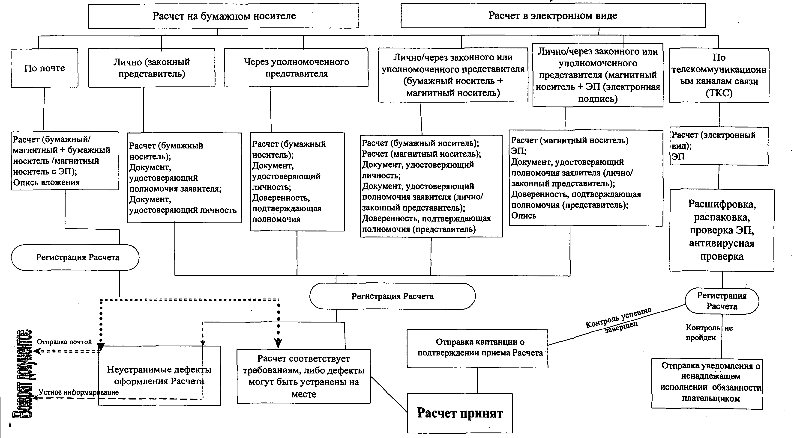 МинистрМ.А. ТопилинN п/пНаименование территориального органа ПФР**Адрес территориального органа ПФРНомер телефона территориального органа ПФРОфициальный сайт1233#51Отделение ПФР по Белгородской области308000, г. Белгород, ул. Преображенская, д. 87(4722) 33-30-51http://www.pfrf.ru/ot_belgor/2Отделение ПФР по Брянской области241050, г. Брянск, ул. Любезного, д. 1(4832) 77-05-33, 74-02-58http://www.pfrf.ru/ot_bryansk/3Отделение ПФР по Владимирской области600007, г. Владимир, ул. Мира, д. 61д(4922) 53-45-13http://www.pfrf.ru/ot_vladir4Отделение ПФР по Воронежской области394036, г. Воронеж, ул. Студенческая, д. 36 Б(473) 269-77-93http://www.pfrf.ru/ot_voron5Отделение ПФР по Ивановской области153002, г. Иваново, пер. Пограничный, д. 10А(4932) 31-24-47http://www.pfrf.ru/ot_ivan6Отделение ПФР по Калужской области248003, г. Калуга, ул. Болдина, д. 2а(4842) 50-70-66http://www.pfrf.ru/ot_kalug/7Отделение ПФР по Костромской области156000 г. Кострома, ул. Комсомольская, д. 31А(0942) 39-06-05 приемная,(0942) 390-690 - "Горячая линия"http://www.pfrf.ru/ot_kostr8Отделение ПФР по Курской области305000, г. Курск, ул. Кати Зеленко, д. 5(4712) 51-20-05, (4712) 70-04-63 - "Горячая линия"http://www.pfrf.ru/ot_kursk9Отделение ПФР по Липецкой области398050, г. Липецк, пл. Соборная, д. 3(4742) 42-91-01 - приемная,(4742) 42-92-11 и(4742) 42-93-35 - "Горячая линия"http://www.pfrf.ru/ot_lipeck/10Отделение ПФР по Орловской области302026, г. Орел, ул. Комсомольская, д. 108(4862) 72-92-36http://www.pfrf.ru/ot_orel/11Отделение ПФР по Рязанской области390013, Рязань, Московское шоссе, д. 4(4912) 34-63-88, 34-86-00http://www.pfrf.ru/ot_ryazan12Отделение ПФР по Смоленской области214019, г. Смоленск, ул. Крупской, д. 37А(4812) 62-49-28http://www.pfrf.ru/ot_smolensk13Отделение ПФР по Тверской области170100, г. Тверь, ул. Вагжанова, д. 9, строение 1(4822) 77-74-45http://www.pfrf.ru/ot_tver/14Отделение ПФР по Тамбовской области392000, г. Тамбов, ул. Интернациональная, д. 37(4752) 79-43-99http://www.pfrf.ru/ot_tambov/15Отделение ПФР по Тульской области3000035, г. Тула, ул. Л. Толстого, Д-17(4872) 32-18-29http://www.pfrf.ru/ot_tula16Отделение ПФР по Ярославской области150049, г. Ярославль, проезд Ухтомского, д. 5(4852) 59-02-33http://www.pfrf.ru/ot_yaros17Отделение ПФР по г. Москве и Московской области119602, г. Москва, ул. Академика Анохина, д. 20, корп. А8 (495) 983-05-31http://www.pfrf.ru/ot_moscow/18Отделение ПФР по Республике Коми167983, Республика Коми, г. Сыктывкар, ул. Кирова, д. 36.(8212) 29-17-13http://www.pfrf.ru/ot_komi19Отделение ПФР по Республике Карелия185910, Республика Карелия, г. Петрозаводск, ул. Кирова, д. 23(8142) 79-52-08, 79-59-59http://www.pfrf.ru/ot_karel20Отделение ПФР по Ненецкому автономному округу166000, г. Нарьян-Мар, ул. Ленина, д. 21(8185) 34-30-98http://www.pfrf.ru/ot_neneck21Отделение ПФР по Архангельской области163061, г. Архангельск, ул. Набережная Северной Двины, д. 28. (8182) 21-77-88,21-77-86http://www.pfrf.ru/ot_archan22Отделение ПФР по Вологодской области160000, г. Вологда, ул. Зосимовская, д. 18(8172) 76-92-28, 57-19-11http://www.pfrf.ru/ot_vologda23Отделение ПФР по Калининградской области236000, г. Калининград, Советский проспект, д. 18 (5 этаж)(4012) 99-83-29, 99-83-22, 60-51-27http://www.pfrf.ru/ot_kalin24Отделение ПФР по Мурманской области183025, г. Мурманск, ул. Полярные Зори, д. 26(8152) 403-700- приёмная,(8152) 403-759 - отдел ОАСВ и ВЗ,(8152) 403-762 - отдел соц.выплатhttp://www.pfrf.ru/ot_murman/25Отделение ПФР по Новгородской области173016, г. Великий Новгород, ул. Зелинского, д. 9Б(8162) 98-74-24http://www.pfrf.ru/ot_novgor26Отделение ПФР по Псковской области180007, Псков, ул. Петровская, д. 53(8112) 696-408http://www.pfrf.ru/ot_pskov27Отделение ПФР по Санкт- Петербургу и Ленинградской области194214, г. Санкт-Петербург, пр. Энгельса, д. 73(812) 324-81-32,324-50- 76,324-50-62,324-81-18http://www.pfirf.ru/ot_peter28Отделение ПФР по Республике Адыгея385000, г. Майкоп, ул. Победы, д. 42(8772) 53-88^57http://www.pfrf.ru/ot_adigeya29Отделение ПФР по Республике Калмыкия358000, Республика Калмыкия, г. Элиста, ул. Горького, д. 9а(8472) 24-00-83http://www.pfrf.ru/ot_kalmik30Отделение ПФР по Краснодарскому краю350015, г. Краснодар, ул. Красноармейская, д. 136(861) 251-93-78, 251-93- 79http://www.pfrf.ru/ot_krasdar31Отделение ПФР по Астраханской области414040, г. Астрахань, ул. Победы / пл. К. Маркса, д. 53, корп. 1/ 9(8512) 25-09-95http://www.pfrf.ru/ot_astrah32Отделение ПФР по Волгоградской области400001, г. Волгоград, ул. Рабоче-Крестьянская, д. 16(8442) 24-93-77http://www.pfrf.ru/ot_volgrad33Отделение ПФР по Ростовской области344000, г. Ростов-на-Дону, ул. Варфоломеева, д. 259(863) 290-41-03http://www.pfrf.ru/ot_rostov34Отделение ПФР по Республике Ингушетия386001, Республика Ингушетия, г. Магас, пр. им. И. Зязикова, д. 1(8734) 55-17-99http://www.pfrf.ru/ot_ingush35Отделение ПФР по Кабардино-Балкарской Республике360051, КБР, г. Нальчик, ул. Пачева, д. 19а(8662) 42-00-30,42-00-29,8-800-200-09-77- бесплатный телефонhttp://www.pfrf.ru/ot_kabbal36Отделение ПФР по Карачаево-Черкесской Республике369000, г. Черкесск, ул. Горького, д. 3(8782) 25-82-42http://www.pfrf.ru/ot_karcher37Отделение ПФР по Республике Северная Осетия - Алания362031, г. Владикавказ, ул. Леонова, д. 4/1(8672) 74-85-91http://www.pfrf.ru/ot_alania38Отделение ПФР по Республике Дагестан367013, г. Махачкала, пр. Гамидова, д. 16(8722) 62-19-84,8-800-200-17-01http://www.pfrf.ru/ot_dagestan/39Отделение ПФР по Чеченской Республике364051, Чеченская Республика, г. Грозный, ул. им. Шейха Али Митаева, д. 4(8712) 62-86-25, 22-24-83http://www.pfrf.ru/ot_chech40Отделение ПФР по Ставропольскому краю355035, г. Ставрополь, ул. Советская, д. 11(8652) 94-21-15http://www.pfrf.ru/ot_stavrop/41Отделение ПФР по Республике Башкортостан450077, г. Уфа, ул. З. Валиди, д. 55.(347) 229-71-36,(347) 229-71-37http://www.pfrf.ru/ot_stavrop/42Отделение ПФР по Республике Марий Эл424000, РМЭ, г. Йошкар-Ола, ул. Пушкина, д. 7(8362) 56-64-50http://www.pfrf.ru/ot_mariel/43Отделение ПФР по Республике Мордовия430005, г. Саранск, ул. Коммунистическая, д. 52(8342) 29-55-30http://www.pfrf.ru/ot_mordovia/44Отделение ПФР по Республике Татарстан420111, г. Казань, ул. Пушкина, д. 8(843) 279-27-27http://www. pfrf.ru/ot_tatstan45Отделение ПФР по Республике Чувашия428018, г. Чебоксары, ул. К. Иванова, д. 87(8352) 58-59-45http://www.pfrf.ru/ot_chuvash46Отделение ПФР по Удмуртской Республике426008, Удмуртская Республика, г. Ижевск, ул. Карла Маркса, д. 272а(3412) 630-350http://www.pfrf.ru/ot_udmurt47Отделение ПФР по Кировской области610001, г. Киров, ул. Комсомольская, д. 34(8332) 57-93-00, (8332) 52-82-25http://www.pfrf.ru/ot_kirov48Отделение ПФР по Нижегородской области603950, г. Н. Новгород, пр. Ленина, д. 35(831) 244-47-51http://www.pfrf.ru/ ot_nigegor49Отделение ПФР по Оренбургской области460040, г. Оренбург, ул. Мира, д. 18А(3532) 98-00-86http://www.pfrf.ru/ot_orenb50Отделение ПФР по Пензенской области440008, г. Пенза, ул. Захарова, д. 20(8412) 36-81-43, 36-81-39http://www.pfrf.ru/ot_penza51Отделение ПФР по Пермскому краю614990, г. Пермь, ул. Революции, д. 66(342) 239-23-13http://www.pfrf.ru/ot_perm52Отделение ПФР по Саратовской области410004, г. Саратов, ул. Пугачевская, д. 11/13(8452) 52-21-92http://www.pfrf.ru/ot_saratov53Отделение ПФР по Самарской области443041, г. Самара, ул. Садовая, д. 175(8462) 42-37-27http://www.pfrf.ru/ot_samara54Отделение ПФР по Ульяновской области432011, г. Ульяновск, ул. Корюкина, д. 6(8422) 42-72-58,(8422) 42 - 72 - 60http://www.pfrf.ru/ot_ulyanov55Отделение ПФР по Ханты- Мансийскому автономному округу628011, г. Ханты-Мансийск, ул. Мира, д. 34. (3467) 393-021 - для граждан,(3467) 393-019, 393-068, 393-082 - для страхователейhttp://www.pfrf.ru/ot_yugra56Отделение ПФР по Ямало-Ненецкому автономному округу629007, Ямало-Ненецкий автономный округ, г. Салехард, ул. Республики, д. 47(3492) 23-68-01http://www.pfrf.ru/ot_yamal57Отделение ПФР по Курганской области640003, г. Курган, ул. Зорге, д. 15(3522) 44-07-69, 44-02-48-80-75http://www.pfrf.ru/ot_kurgan58Отделение ПФР по Свердловской области620014, г. Екатеринбург, ул. 8 Марта, д. 33(343) 257-25-10, 355-42- 26софинансирование (343) 257-74-02, 251-04-54,350-58-31,350-02-97,350-71-10http://www.pfrf.ru/ot_sverdlov59Отделение ПФР по Тюменской области625007, г. Тюмень, ул. Мельникайте, д. 134,1 этаж(3452) 27-08-40http://www.pfrf.ru/ot_tyumen60Отделение ПФР по Челябинской области454091, г. Челябинск, ул. Свободы, д. 95(351) 282-28-28http://www.pfrf.ru/ot_chel61Отделение ПФР по Республике Бурятия670000, г. Улан-Удэ, ул. Коммунистическая, д. 45а(3012) 29-12-27,29-10-58, 29-12-85,29-12-49,29-12-17http://www.pfrf.ru/ot_buryat62Отделение ПФР по Республике Алтай649000, Республика Алтай, г. Горно-Алтайск, пр. Коммунистический, д. 15/1(3882) 22-62-17http://www.pfrf.ru/ot_altai63Отделение ПФР по Республике Хакасия655017, Республика Хакасия, г. Абакан, ул. Крылова, д. 72 а(3902) 229-555http://www.pfrf.ru/ot_hakas64Отделение ПФР по Республике Тыва667000, Республика Тыва, г. Кызыл, ул. Кочетова, д. 18(3942) 29-61-41, 29-61-42http://www.pfrf.ru/ot_tiva65Отделение ПФР по Иркутской области664007, г. Иркутск, ул. Декабрьский Событий, д. 92(3952) 47-00-00http://www.pfrf.ru/ot_irkut66Отделение ПФР по Красноярскому краю660022, г. Красноярск, ул. Партизана Железняка, д. 44 г(391) 258-00-66http://www.pfrf.ru/ot_krasyar67Отделение ПФР по Забайкальскому краю672051 г. Чита, Центральный район, ул. Чкалова, д. 160-б(3022) 36-94-00, 36-94- 04,(3022) 369-559 - горячая линияhttp://www. pfrf.ru/ot_zabal68Отделение ПФР по Алтайскому краю656049, Алтайский край, г. Барнаул, ул. Партизанская, д. 94(3852) 63-20-83,39-99-34 - горячая линияhttp://www.pfrf.ru/ot_altaikr69Отделение ПФР по Кемеровской области650040, г. Кемерово, пр. Советский, д. 74(3842) 58-73-20http://www.pfrf.ru/ot_kemer70Отделение ПФР по Новосибирской области630007, г. Новосибирск, ул. Серебренниковская, д. 19/1(383) 223-83-75 - горячая линияhttp://www.pfrf.ru/ot_novsib71Отделение ПФР по Омской области644043, г. Омск, ул. Чапаева, д. 71/1(3812) 24-74-01http://www.pfrf.ru/ot_amsk/72Отделение ПФР по Томской области634041, г. Томск, пр. Кирова, д. 41/1(3822) 48-55-81,48-55-73,48-55-94,48-55-77http://www.pfrf.ru/ot_tomsk73Отделение ПФР по Республике Саха (Якутия)677000, г. Якутск, ул. Чернышевского, д. 4. (4112) 45-00-10 - приемная,(4112) 45-00-59 - горячая линияhttp://www.pfrf.ru/ot_saha74Отделение ПФР по Чукотскому автономному округу689000, Чукотский автономный округ, г. Анадырь, ул. Энергетиков, д. 16(4272) 26-38-00http://www.pfrf.ru/ot_chukot/75Отделение ПФР по Еврейскому автономному округу679016, г. Биробиджан, ул. Шолом-Алейхема, д. 45(4262) 24-07-55http://www.pfrf.ru/ot_evrei76Отделение ПФР по Приморскому краю690091, г. Владивосток, ул. Фонтанная, д. 16(4232) 498-600http://www.pfrf.ru/ot_primor77Отделение ПФР по Хабаровскому краю680000, г. Хабаровск, ул. Ленина, д. 27(4212) 46-01-46http://www.pfrf.ru/ot_habar78Отделение ПФР по Камчатскому краю683003, г. Петропавловск-Камчатский, ул. Ленинградская, д. 124 Б(4152) 42-90-68,42-90-10,26-80-40,42-90-39http://www.pfrf.ru/ot_kamchat79Отделение ПФР по Амурской области675000, г. Благовещенск, ул. Зейская, д. 173 а(4162) 235-400http://www.pfrf.ru/ot_amur80Отделение ПФР по Магаданской области685000, г. Магадан, ул. Якутская, д. 52(4132) 698-093, 625-710http://www.pfrf.ru/ot_magad81Отделение ПФР по Сахалинской области693020, г. Южно-Сахалинск, ул. Ленина, д. 69 а(4242) 49-55-00http://www.pfrf.ru/ot_sahal82Отделение ПФР по г. Байконур468320, г. Байконур, ул. Янгеля, д. 7 а(3362) 27-12-48http://www.pfrf.ru/ot_baikonur